Communications						Brenda Roberts, Vice PresidentWorkers of America				    	            8085 East Prentice AvenueDistrict 7						            Greenwood Village, CO 80111-2745AFL-CIO, CLC 					                        303-770-2822 Fax 303-793-7927………………………………………………………………………….……………………………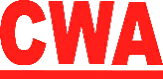 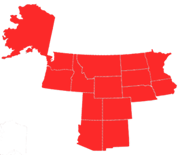 Via E-MailL-006January 15, 2021TO:		All District 7 Local PresidentsFROM:	Brenda Roberts, District 7 Vice PresidentSUBJECT:	MLK Day for All Virtual Rally –Lumen/CenturyLink
Join your Union brothers and sisters at Lumen to demand MLK Day for All!Last year, Lumen sent an email to its workers saying that in 2021, Martin Luther King, Jr. Day will be a paid holiday for the first time in the company's history, but only for non-union employees.A delegation of African American workers sent a letter to Lumen Technologies CEO Jeff Storey this week, asking that he designate the federal Martin Luther King, Jr. Day as a paid holiday for all Lumen workers."This decision directly undermines Dr. King's legacy of fighting for civil and labor rights," the CWA members wrote. "We are asking you to make it right and extend the MLK paid holiday to all Lumen workers."Join us on Martin Luther King, Jr. Day, Monday, January 18, at 8:30 pm ET, for a virtual rally to demand Lumen give MLK Day as a holiday to all workers.  We will hear from CWA members, elected leaders, and community allies.Register for the event here: https://www.facebook.com/CWAUnion/posts/10158130810343111.BR:joc:	District 7 Staff